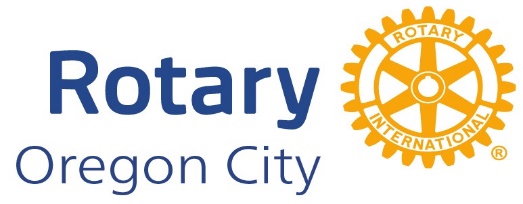 ROTARY CLUB of OREGON CITY LEADERSHIP2023-2024Rotary Club Oregon City OfficersPresident- Leah Sundquist
President-Elect- OpenPresident elect nominee- Mark Meek
Secretary- Vicki Yates
Treasurer- Cindy Cromwell
Past-President- Peter DannerBoard of Directors/ Committee Chair:Administrative- Open	Sergeant at Arms; David Sumpter	Tech/ IT- Greg Williams	Fellowship Events- Open	Attendance- Open	Wine- Brian Nava	Lunches- Ordering/payment process-OpenSpeaker/ Program- Peter DannerWorld Community Service- Marilyn Morrisey	Peace Builder/ Peace poles- Jo CrenshawCommunity Service/Impact- Gil Cromwell
PR/Communications/Web- Tiffany Gillespie and Aaron Breniman
New Generations/ Vocational Service- Tim Cook
Membership/Development - Marcia Wimmer
Fund Raising- Karen Martini (with a team)RCOC Foundation- Karen Rush	Global grants- each grant leadYouth Exchange- Torey LamRYLA- Kevin BartelSatellite Club (Water focus)- Greg Geist
Presidents Line (P-Line)- Peter Danner, Leah Sundquist, Open, Mark Meek (Past, Present and Future)